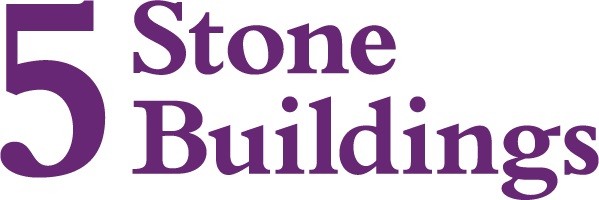 TRUSTS AND HUMAN RIGHTS ACT CASESEliza Eagling, 5 Stone Building: eeagling@5sblaw.comMark Galtrey, Falcon Chambers: galtrey@falcon-chambers.comHuman Rights Act 1998Came into force on 2 October 2000Key provisions:Section 3: interpretation of legislation Section 4: declaration of incompatibility Section 6: acts of public authorities Useful HRA Resourceshttps://ukhumanrightsblog.com/introduction/https://www.equalityhumanrights.com/en/human-rights/human-rights-acthttps://www.refworld.org/pdfid/4ed640552.pdf (Parliamentarian’s Guide to the HRA)Key cases mentioned in this talkGhaidan v Godin-Mendoza [2002] EWCA Civ 1533Re Erksine [2012] EWHC 723 (Ch)Hand v George [2017] EWHC 533 (Ch)Re: Druce [2019] EWHC 3017 (Ch)R (on the application of McConnell & Anor) [2020] EWCA Civ 559 Sali v Greece (2019) 69 E.H.R.R.2